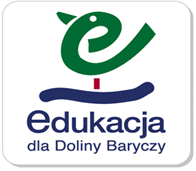 SCENARIUSZ ZAJĘĆ Z EDUKACJI PRZYRODNICZEJ W GRUPIE PRZEDSZKOLNEJ 3-4 latkiProwadząca: Anna KowalskaTemat zajęć: Przedszkolaki zakładają hodowlę roślin.Cele ogólne:- rozwijanie zainteresowań przyrodniczych u dzieci,- prowadzenie hodowli cebuli, fasoli, rzeżuchy, owsa, kopru

Cele szczegółowe: dziecko:- chętnie bierze udział w sadzeniu cebuli, sianiu fasoli, rzeżuchy, owsa, kopru- poznaje etapy wzrostu fasoli,- wie, jakie rzeczy potrzebne są do sadzenia i siania (doniczka, ziemia, łopatka),- wie, czego roślina potrzebuje do wzrostu,- sadzi cebulę, sieje nasiona

Metody pracy:- słowna,- oglądowa,- czynna.Formy pracy:- zbiorowa.

Pomoce dydaktyczne: kwiat w doniczce, ilustracje słońca i chmurki z kroplami deszczu, cebulki, nasiona: fasoli, rzeżuchy, owsa, kopru , ziemia, doniczki, narzędzia ogrodnicze (łopatka, konewka) lalka, szczotka, klocki, obręcze.


Przebieg zajęcia

I Część wstępna

1. Przywitanie się z dziećmi wierszykiem „Dwie małe rączki”.Dwie małe rączki klaszczą,
Czasem się pogłaszczą.
W kolanka zastukają
i dzieciom pomachają.

II Część główna

2. „Czego potrzebują rośliny?”- określenie, co jest potrzebne roślinom do wzrostu.Nauczycielka pokazuje dzieciom kwiat w doniczce. Razem z dziećmi ustala co jest potrzebne roślinom żeby mogły rosnąć (słońce i deszcz-woda). N-lka przyczepia na tablicę ilustracje słońca i chmurki z kroplami deszczu.

3. Wybieranie odpowiednich przedmiotów potrzebnych do sadzenia roślin.Nauczycielka pokazuje dzieciom pudełko z różnymi przedmiotami. W pudełku jest łopatka, doniczka, konewka, cebula, ziemia, lalka, szczotka, klocki. Dzieci po obejrzeniu wszystkich przedmiotów wskazują te przedmioty, które będą potrzebne do posadzenia cebuli.. 

4. „Doniczka z cebulką”- zabawa orientacyjno-porządkowa.Nauczycielka rozkłada na podłodze obręcze -doniczki, dzieci są cebulkami. Dzieci biegają swobodnie. Na hasło cebulki do doniczki dzieci wchodzą do obręczy.

5. Zakładamy zielony ogródek - działanie dzieci.„Nasz zielony ogródek” – zabawa w kąciku przyrody. Dzieci pod nadzorem N. wysiewają do dowolnych pojemników (skrzynki, doniczki) nasiona: owies, koper, rzeżuchę, fasolę oraz sadzą cebulę. Najpierw ustalają, co jest im potrzebne, potem, co kolejno trzeba zrobić, a następnie przystępują do działania. Na koniec porządkują miejsce pracy.III Zakończenie

6. Podziękowanie za udział w zajęciach.

Codzienna obserwacja hodowli.                                                                                                                                           Anna Kowalska